  Standing Order Form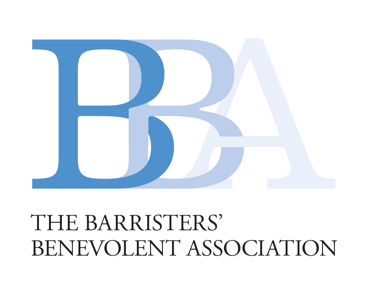 To:   From:   Donation Details:Please return this form to:The Barristers’ Benevolent Association		14 Gray’s Inn Square	London 				 WC1R 5JPName of Bank Branch AddressTownPostcodeTitleFirst name(s)SurnameHome AddressHome AddressPostcodeEmailPlease pay the sum of£every                       week                  month                yearplease tick one every                       week                  month                yearplease tick one every                       week                  month                yearplease tick one every                       week                  month                yearplease tick one Account nameSort codeAccount numberDate of first payment_  _  /  _  _  /  _  _  _  __  _  /  _  _  /  _  _  _  _Date of last payment_  _  /  _  _  /  _  _  _  __  _  /  _  _  /  _  _  _  _To this accountBank details: - National Westminster Bank plc 
Name of account: Barristers Benevolent AssociationAccount number:  15565173       Sort code: 60-80-08Bank details: - National Westminster Bank plc 
Name of account: Barristers Benevolent AssociationAccount number:  15565173       Sort code: 60-80-08Bank details: - National Westminster Bank plc 
Name of account: Barristers Benevolent AssociationAccount number:  15565173       Sort code: 60-80-08Bank details: - National Westminster Bank plc 
Name of account: Barristers Benevolent AssociationAccount number:  15565173       Sort code: 60-80-08Bank details: - National Westminster Bank plc 
Name of account: Barristers Benevolent AssociationAccount number:  15565173       Sort code: 60-80-08SignatureDate